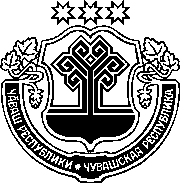 ЧӐВАШ РЕСПУБЛИКИНСАККУНӖВӐРҪӐ АЧИСЕМ ҪИНЧЕНЧӑваш Республикин Патшалӑх Канашӗ2020 ҫулхи ака уйӑхӗн 16-мӗшӗнчейышӑннӑ1 статья. Ҫак Саккун йӗркелекен ыйтусемҪак Саккун Раҫҫей Федерацийӗн Чӑваш Республикин территорийӗнче пурӑнакан, "вӑрҫӑ ачисем" статус памалли гражданӗсен категорине (малалла – вӑрҫӑ ачисем), ҫавӑн пекех вӑрҫӑ ачисене социаллӑ пулӑшу памалли мерӑсене палӑртать. 2 статья. "Вӑрҫӑ ачисем" статус1927 ҫулхи ҫӗртме уйӑхӗн 22-мӗшӗнчен пуҫласа 1945 ҫулхи авӑн уйӑхӗн 3-мӗшӗччен СССР территорийӗнче ҫуралнӑ тата Чӑваш Республикин территорийӗнче пурӑнакан Раҫҫей Федерацийӗн гражданӗсене "вӑрҫӑ ачисем" статус параҫҫӗ.3 статья.	Вӑрҫӑ ачисене социаллӑ пулӑшу памалли мерӑсемВӑрҫӑ ачисене социаллӑ пулӑшӑвӑн ҫак мерисемпе тивӗҫтереҫҫӗ:1) стационар мелӗпе, ҫурма стационар мелӗпе социаллӑ пулӑшу паракан социаллӑ пулӑшу организацийӗсене йышӑннӑ чухне ҫӑмӑллӑх парса;2) киле пырса социаллӑ пулӑшу паракан социаллӑ пулӑшу организацийӗсем пулӑшу пама черетсӗр йышӑнса;3) Чӑваш Республикин ӗҫ тӑвакан влаҫӗн сывлӑх сыхлавӗнче патшалӑх политикине тытса пыракан органне пӑхӑнакан медицина организацийӗсенче медицина пулӑшӑвне черетсӗр парса. 2. Ҫак статьяпа пӑхса хӑварнӑ социаллӑ пулӑшу мерисене удостоверени кӑтартнӑ чухне параҫҫӗ. 4 статья. "Вӑрҫӑ ачисем" статус илнӗ ҫынсен удостоверенийӗ1. Ҫак Саккунӑн 2 статйипе килӗшӳллӗн "вӑрҫӑ ачисем" статус илнӗ ҫынсене удостоверени параҫҫӗ.2. Удостоверени тӗслӗхне тата ӑна ҫырса кӑтартнине, ӑна памалли йӗркене Чӑваш Республикин Министрсен Кабинечӗ палӑртать.5 статья. Ҫак Саккуна укҫа-тенкӗпе тивӗҫтерессиҪак Саккунпа пӑхса хӑварнӑ тӑкаксене укҫа-тенкӗпе тивӗҫтерес ӗҫе Чӑваш Республикин бюджет укҫи-тенки шучӗпе туса пыраҫҫӗ.6 статья. Ҫак Саккуна вӑя кӗртмелли йӗркеҪак Саккун ӑна официаллӑ йӗркепе пичетлесе кӑларнӑ кун хыҫҫӑн вунӑ кун иртсен вӑя кӗрет.Шупашкар хули Чӑваш РеспубликинПуҫлӑхӗн тивӗҫӗсеневӑхӑтлӑха пурнӑҫлаканО. Николаев